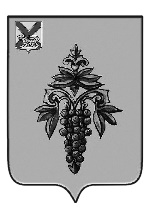 ДУМАЧУГУЕВСКОГО МУНИЦИПАЛЬНОГО ОКРУГАПРИМОРСКОГО КРАЯПОСТАНОВЛЕНИЕот 27.05.2020г.№ 2Об утверждении Положения
о премировании муниципальных служащих
Думы Чугуевского муниципального округаВ соответствии с Федеральным законом Российской Федерации от 02 марта 2007 года № 25-ФЗ «О муниципальной службы в Российской Федерации», Законом Приморского края от 04 июня 2007 года № 82-КЗ «О муниципальной службе в Приморском крае», Положением о размерах и условиях оплаты труда муниципальных служащих органов местного самоуправления Чугуевского муниципального района, утвержденного решением Думы Чугуевского муниципального района от 30.12.2015г. № 42-НПА (в редакции решений Думы от 27.12.18. № 410-НПА, 29.10.19. № 489-НПА, 04.06.19. № 454-НПА, 06.02.20 № 516-НПА), Дума Чугуевского муниципального округаПОСТАНОВЛЯЕТ:Утвердить Положение «О премировании муниципальных служащих Думы Чугуевского муниципального округа» (прилагается).Организационному отделу Думы Чугуевского муниципального округа настоящее постановление разместить на официальном сайте /http://www.chuguevsky.ru/ в сети Интернет.Председатель ДумыЧугуевского муниципального округа/Е.В.ПачковПриложение к постановлению Думы Чугуевского муниципального округа от 27.05.2020 №2Положениео премировании муниципальных служащих
Думы Чугуевского муниципального округаНастоящее Положение устанавливает порядок и условия премирования муниципальных служащих Думы Чугуевского муниципального округа (далее - муниципальный служащий).Премирование муниципальных служащих осуществляется по итогам выполнения особо важных и сложных заданий, предварительные результаты которых отражаются в соответствующей служебной записке начальника организационного отдела Думы Чугуевского муниципального округа, предоставляемой председателю Думы Чугуевского муниципального округа.Премия за выполнение особо важных и сложных заданий выплачиваетсяпри условии:своевременного и качественного выполнения муниципальным служащим задания, своих должностных обязанностей;оперативного и профессионального решения вопросов, входящих в компетенцию муниципального служащего;обеспечение высокого уровня организационной работы, своевременного и качественного выполнения мероприятий, предусмотренных планами работы Думы Чугуевского муниципального округа;творческого подхода муниципального служащего к подготовке инициативных предложений по совершенствованию деятельности Думы Чугуевского муниципального округа.Премия выплачивается:к профессиональным, государственным и обще районным праздникам;в связи с юбилейными датами.Премии начисляются в размерах, кратных должностному окладу денежного содержания муниципального служащего.Выплата премий производится в пределах фонда оплаты труда и максимальными размерами не ограничивается.Начальник организационного отдела Думы Чугуевского муниципального округа к служебной записке прилагает письменное ходатайство о премировании муниципального служащего и краткую характеристику выполненного особо важного задания или достижения высокого результата, а также размер назначаемой премии.Подготовленные документы согласовываются с заместителем председателя Думы Чугуевского муниципального округа и передаются председателю Думы Чугуевского муниципального округа.